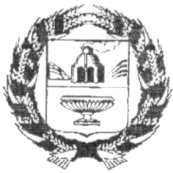 ЗАРИНСКИЙ РАЙОННЫЙ СОВЕТ НАРОДНЫХ ДЕПУТАТОВАЛТАЙСКОГО КРАЯ_______2021							                            №______  г. ЗаринскОб осуществлении государственных полномочий в области создания ифункционирования административных комиссий          В соответствии с Федеральным законом от 06.10.2003 №131-ФЗ «Об общих принципах организации местного самоуправления в Российской Федерации», законом Алтайского края от 10.03.2009 № 12-ЗС «О наделении органов местного самоуправления государственными полномочиями в области создания и функционирования административных комиссий при местных администрациях»,   районный Совет народных депутатов                                                                  Р Е Ш И Л:1.Образовать в Заринском районе административную комиссию при Администрации Заринского района с юрисдикцией в границах территорий муниципальных образований: Аламбайский, Верх-Камышенский, Воскресенский, Голухинский, Гоношихинский, Гришинский, Жуланихинский, Зыряновский, Комарский, Новозыряновский, Новокопыловский, Новодраченинский, Новомоношкинский, Смазневский, Сосновский, Стародрачёнинский, Тягунский, Шпагинский, Хмелёвский, Яновский сельсоветы Заринского района Алтайского края.            2. Утвердить состав административной комиссии при Администрации Заринского района:Председатель комиссии-Сопочкина Татьяна Аркадьевна             - заместитель главы Администрации                   Заринского района,                                        председатель комитета по экономике    Заместитель председателя комиссии-  Фишер Владимир Васильевич                   - глава Гришинского сельсовета, депутат                                                                       районного Совета народных депутатов Ответственный секретарь комиссии-     Подря Лариса Александровна                     - начальник отделом по взаимодействию со                СМИ и общественными организациямиЧлены комиссии:Сивухин Григорий Дмитриевич                  - начальник юридического отдела                                                                          Администрации районаСтолярова Вера Николаевна                         -глава администрации                                                                          Стародраченинского         сельсовета3. Срок полномочий административных комиссий установить на срок полномочий районного Совета народных депутатов.4. Внутренний контроль за деятельностью административной комиссии осуществляется постоянной комиссией районного Совета народных депутатов по социально-правовым вопросам.5. Осуществление государственных полномочий в области создания и функционирования административной комиссии при Администрации района является расходным обязательством муниципального района – Заринский район Алтайского края и финансируется за счёт субвенций, поступающих из краевого бюджета.6. Признать утратившим силу решение Заринского районного Совета народных депутатов от 25.10.2017 № 27 «О порядке реализации государственных полномочий в области создания и функционирования административной комиссии». 7. Опубликовать настоящее решение в районной газете «Знамя Ильича» или обнародовать на официальном сайте администрации района.8. Настоящее решение вступает в силу со дня его опубликования.	9. Контроль по выполнению решения возложить на постоянную комиссию районного Совета народных депутатов по социально-правовым вопросам.Председатель районногоСовета народных депутатов                                                                                    Е.Г.Чухловин                                                     Р Е Ш Е Н И Е ПРОЕКТ